WEBINAIRES GRATUIT 2019 - FORMULAIRE D’INSCRIPTIONJeunesse Canada au travail pour les employeurs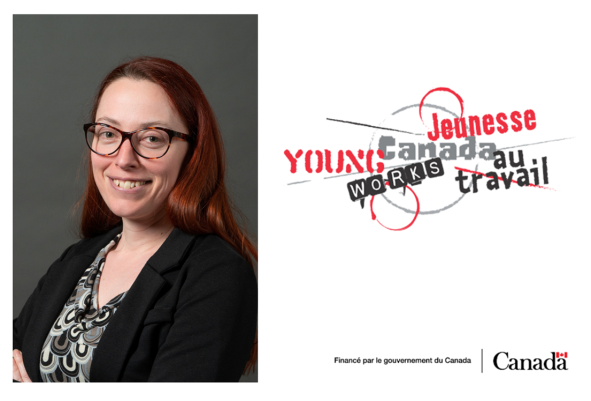 Formatrice : Madame Micheline Brûlé, chargée de projet à la Fédération des milieux documentaires et agente du programme Jeunesse Canada au travail.Quand : jeudi 28 novembre 2019, de 12 h 10 à 13 hEn ligne : Connexion à distance vers la plateforme en ligne Zoom. Le lien de connexion vous sera transmis par courriel après votre inscriptionDescription : Vous allez apprendre quels sont les critères d’admission, comment vous inscrire à la base de données de Jeunesse Canada au travail et comment soumettre votre demande de subvention. Vous pourrez également vous familiariser avec la recherche de candidats sur le site de Jeunesse Canada au travail et connaître les succès des employeurs avant vous qui ont bénéficié du programme. Tout au long du webinaire, l’agente de programme répondra à vos questions. Ne manquez pas votre chance d’avoir un.e jeune en emploi d’été ou un.e stagiaire et d'avoir une influence positive sur sa vie et sur votre institution!Biographie : Madame Micheline Brûlé est chargée de projet à la Fédération des milieux documentaires et agente du programme Jeunesse Canada au travail. Elle a une maîtrise en sciences de l'information de l'EBSI et un peu plus de trois ans d'expérience comme bibliothécaire aux services publics.Nom : ____________________________________	Prénom :_______________________Organisme :________________________________Adresse________________________________________________________________________Ville :	_______					Province : ____________Code postal : 	____________				Téléphone : __________Courriel :__________________